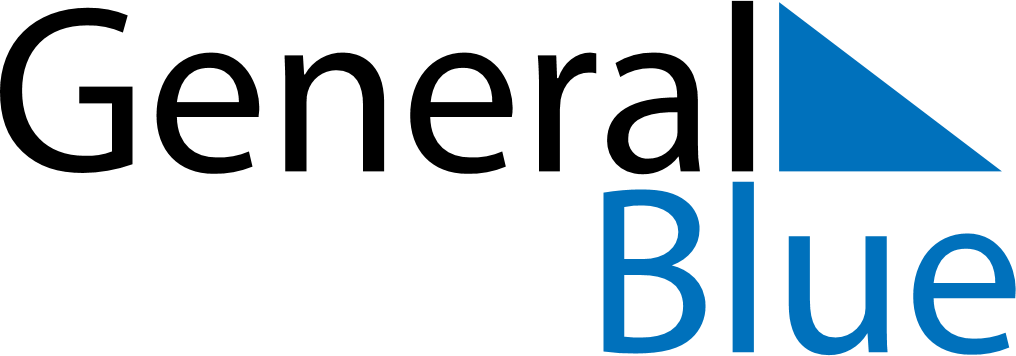 June 2024June 2024June 2024June 2024June 2024June 2024June 2024Tulsipur, NepalTulsipur, NepalTulsipur, NepalTulsipur, NepalTulsipur, NepalTulsipur, NepalTulsipur, NepalSundayMondayMondayTuesdayWednesdayThursdayFridaySaturday1Sunrise: 5:19 AMSunset: 7:07 PMDaylight: 13 hours and 48 minutes.23345678Sunrise: 5:19 AMSunset: 7:08 PMDaylight: 13 hours and 49 minutes.Sunrise: 5:19 AMSunset: 7:08 PMDaylight: 13 hours and 49 minutes.Sunrise: 5:19 AMSunset: 7:08 PMDaylight: 13 hours and 49 minutes.Sunrise: 5:18 AMSunset: 7:09 PMDaylight: 13 hours and 50 minutes.Sunrise: 5:18 AMSunset: 7:09 PMDaylight: 13 hours and 51 minutes.Sunrise: 5:18 AMSunset: 7:10 PMDaylight: 13 hours and 51 minutes.Sunrise: 5:18 AMSunset: 7:10 PMDaylight: 13 hours and 52 minutes.Sunrise: 5:18 AMSunset: 7:11 PMDaylight: 13 hours and 52 minutes.910101112131415Sunrise: 5:18 AMSunset: 7:11 PMDaylight: 13 hours and 53 minutes.Sunrise: 5:18 AMSunset: 7:12 PMDaylight: 13 hours and 53 minutes.Sunrise: 5:18 AMSunset: 7:12 PMDaylight: 13 hours and 53 minutes.Sunrise: 5:18 AMSunset: 7:12 PMDaylight: 13 hours and 53 minutes.Sunrise: 5:18 AMSunset: 7:12 PMDaylight: 13 hours and 54 minutes.Sunrise: 5:18 AMSunset: 7:13 PMDaylight: 13 hours and 54 minutes.Sunrise: 5:18 AMSunset: 7:13 PMDaylight: 13 hours and 54 minutes.Sunrise: 5:18 AMSunset: 7:13 PMDaylight: 13 hours and 55 minutes.1617171819202122Sunrise: 5:18 AMSunset: 7:14 PMDaylight: 13 hours and 55 minutes.Sunrise: 5:19 AMSunset: 7:14 PMDaylight: 13 hours and 55 minutes.Sunrise: 5:19 AMSunset: 7:14 PMDaylight: 13 hours and 55 minutes.Sunrise: 5:19 AMSunset: 7:14 PMDaylight: 13 hours and 55 minutes.Sunrise: 5:19 AMSunset: 7:15 PMDaylight: 13 hours and 55 minutes.Sunrise: 5:19 AMSunset: 7:15 PMDaylight: 13 hours and 55 minutes.Sunrise: 5:19 AMSunset: 7:15 PMDaylight: 13 hours and 55 minutes.Sunrise: 5:20 AMSunset: 7:15 PMDaylight: 13 hours and 55 minutes.2324242526272829Sunrise: 5:20 AMSunset: 7:15 PMDaylight: 13 hours and 55 minutes.Sunrise: 5:20 AMSunset: 7:16 PMDaylight: 13 hours and 55 minutes.Sunrise: 5:20 AMSunset: 7:16 PMDaylight: 13 hours and 55 minutes.Sunrise: 5:20 AMSunset: 7:16 PMDaylight: 13 hours and 55 minutes.Sunrise: 5:21 AMSunset: 7:16 PMDaylight: 13 hours and 55 minutes.Sunrise: 5:21 AMSunset: 7:16 PMDaylight: 13 hours and 55 minutes.Sunrise: 5:21 AMSunset: 7:16 PMDaylight: 13 hours and 54 minutes.Sunrise: 5:22 AMSunset: 7:16 PMDaylight: 13 hours and 54 minutes.30Sunrise: 5:22 AMSunset: 7:16 PMDaylight: 13 hours and 54 minutes.